"Ищите прежде Царствия Божия, и остальное приложится вам" (Мф 6:33). Вот, что есть "единое на потребу". Может возникнуть вопрос, что есть Царство Божие, и меня всегда удивляет, до какой степени мы мало на эту тему думаем. Царство Божие есть, конечно, то, для чего создан мир, то, для чего создан каждый человек, то, для чего существуют все культуры, все цивилизации. Это есть та полнота, которой Бог наполняет все во всем, когда Он действительно воцаряется окончательно в Своем творении. Это есть "единое на потребу". Теперь можно делать ударение на спасении. Человек имеет высокое предназначение. Наше современное христианство очень мало думает о спасении, очень много – об общественной помощи. Именно потому Царство Божие приходит к нам как спасение, что человек отказался от Царства Божия. Ушел от Него, отрекся, забыл о Нем, и поэтому спасение является нам в лице Иисуса Христа, Который нам открывает, что Царство Божие прежде всего в Нем Самом. Он – совершенный Бог в Человеке, совершенный Человек в Боге и "полнота Наполняющего все во всем". Царство Божие есть знание Бога, знание Истины, общение с Богом, радость о Боге, совершенное исполнение всего того, что в нас заложено Богом в даре жизни. В этом мире Царство Божие заслонено тысячами разных идолов, разных вторичных ценностей, разных соблазнов, а Христос пришел именно для того, чтобы нам открыть главное, вокруг чего все остальное становится на свои места. Поэтому действительно нельзя в нашей жизни к этому "единому на потребу" обратиться, не отрекшись от многого, что его заслоняет, как отрицательного, так, очень часто, и положительного, но ставшего идолом.(составлено по материалам статей о. Александра Шмемана «Можно ли верить, будучи цивилизованным?» и «Мир как Таинство»)Наш адрес: Севастьяновский съезд, дом 26 (за главным корпусом ВГУ)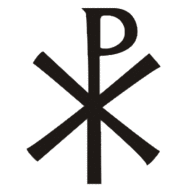 Телефон: 255-90-20Мы в Интернете:http://prorok-iliya.cerkov.ru/https://vk.com/iliyaprorok   («Ильинский храм»)Русская Православная ЦерковьИльинский храмО Царстве Божием«Пришел Иисус в Галилею, проповедуя Евангелие Царствия Божия и говоря, что исполнилось время и приблизилось Царствие Божие: покайтесь и веруйте в Евангелие» (Мк 1:14-15). "И проповедано будет сие Евангелие Царствия по всей вселенной, во свидетельство всем народам" (Мф 24:14). Царство Божие – вот основное содержание Евангелия. И мы все помним, что, по учению Христа, его нужно искать прежде всего, в него нужно войти, его нужно иметь внутри себя, ради него быть готовым отдать всё, в нём полагать предел веры, надежды и любви.Сущность Царствия Божия раскрывается в Евангелии как новая жизнь, основанная на любви к  Богу и ближнему, на прощении грехов, милосердии, чистоте, единстве, искании во всем совершенства: "итак будьте совершенны, как совершен Отец ваш Небесный" (Мф 5:48). Эту новую жизнь открывает и дарует людям Христос: в Нем мы имеем образ ее и только через веру в Него и соединение с Ним можем получить ее и исполнить Его заповеди: "без Меня не можете делать ничего" (Ин 15:5). Сама новая жизнь начинается и состоит, прежде всего, в соединении с Ним, а через Него – с Богом и миром, в любви к Нему и в вере в Него как Сына Божия, как Царя мира и  Его Спасителя. Но наряду с этим "положительным" учением Евангелия о Царстве Божием и о Христе как образе и содержании новой жизни, в нём рассказано также и об отвержении Христа людьми. На Его учение, любовь, чудеса люди отвечают неверием, злобой, гонением и, наконец, отдают Его на позорную смерть. Борьба злых сил против Христа, отвержение Его учения о Царстве составляет вторую тему Евангелия. Зло торжествует в мире, люди больше возлюбили тьму, нежели свет, и потому и жизнь Самого Христа проходит в страданиях, и для всех, кто примет Его учение, путь к  Царству не  может не быть узким и исполненным страдания и борьбы.И, наконец, третьей темой Евангелия, не отрываемой от учения о Царствии Божием и об отвержении его миром, является победа Христова и конечное торжество принесенного Им Царства. Он принимает смерть: предел злобы и восстания против Него, но в третий день воскресает. Жизнь, которою Он живет, являет себя сильнее смерти. Эту новую, вечную и бессмертную жизнь Он обещает всем верующим в  Него. Он вернется во славе судить живых и мертвых. Царство Божие восторжествует. И Евангелие завершается обещанием Спасителя пребывать с верующими до этого торжества и вознесением Его на небо.Уже из одного этого беглого "пересказа" Евангелия с очевидностью явствует, что учение о Царстве Божием открывается нам в некоей двойной перспективе. С одной стороны, Царствие Божие есть новая жизнь по заповедям Христовым и в соединении с Ним, и ею нужно жить сейчас; оно "приблизилось", вошло в наш мир, уже пребывает "внутри нас". С другой же стороны, не только из-за восстания против него греха и злобы, но и по существу, оно провозглашается как Царство не от мира сего, как Царство "будущего века", и его наступление предполагает конец мира. Оно приблизилось для спасения мира, новая жизнь, даруемая Христом, примиряет человека с  природой и  людьми, обнимает собой все стороны человеческой жизни, по-новому обращает его к миру, но приятие его человеком невозможно без отречения, борьбы, и, в конечном итоге, погубления души "Мене ради и  Евангелия". Оно заставляет полагать цель и надежду в будущем, в возвращении и  конечном воцарении Христа, нашу жизнь выносит за пределы мира.Не нужно долго доказывать, что эта двойственность вместо того, чтобы быть понятой, обычно просто обходится и упрощается в сознании большинства христиан. Мы давно уже свели всё  христианство к  учению не о новой жизни, а о спасении души в  загробном мире. Царство Божие, потому что в  Евангелии оно называется также Царством Небесным, мы  "хронологически" противопоставили этой жизни, этому миру; оно вне его и наступит только тогда, когда этот мир кончится. Правда, вхождение в Царство Небесное мы  ставим в  зависимость от исполнения нами христианских заповедей в этой жизни. Но при этом мы обычно забываем, что, по учению Евангелия, само соблюдение заповедей возможно уже только в "новой жизни", то есть требует приобщения к Царствию Божиему, обладанию им "внутри нас".На деле же евангельское учение о Царствии Божием только потому и представляется нам "двойственным", что мы заранее подчинили его тому пониманию религии, в котором всегда настоящая жизнь противополагается будущей "загробной". Но Евангелие раскрывает нам совсем другой религиозный подход: в  нём сталкиваются и  различаются не  только "настоящее" и "будущее", а старая жизнь – греховная, больная, искаженная – с новой – истинной и  праведной – "во Христе". Учение о Царстве Божием не отрываемо от  Христа не  в  том одном смысле, что вхождение в него зависит от исполнения Его заповедей, но, превыше всего, в том, что само Царство Божие в Нём "приблизилось" и явилось и состоит в соединении с Ним. "Как ветвь не может приносить плода сама собою, если не будет на лозе: так и вы, если не будете во Мне /.../ ибо без  Меня не  можете делать ничего" (Ин 15:4-5). Но тогда и видимое противоречие между учением о Царстве "внутри нас" и  Царством "будущего века" снимается. Только по отношению к миру в его целом, к миру, всё еще находящемуся под властью греха и смерти, оно есть Царство будущего века. Но само Царство – потому, что оно – жизнь Христа, – вечно, не подчинено времени. Оно явилось в мире и может быть принято человеком уже теперь, в "настоящем". Оно не  "зависит" ни  от конца мира, ни  от смерти отдельного человека, но, напротив, конец мира определяется его явлением, ростом и исполнением в  мире. Оно для  того и  "приблизилось", открылось теперь, в мире, чтобы люди могли познать его и в нём – конечную цель самого мира, его спасение.Но тогда первым и основным вопросом для каждого христианина не может не быть вопрос: что же означает соединение со Христом, как возможно получить Его жизнь, как исполнить слова Христа: "Пребудьте во Мне, и Я в вас" (Ин 15:4)?